　　　第6回　洞光院チャリティーコンサートのご案内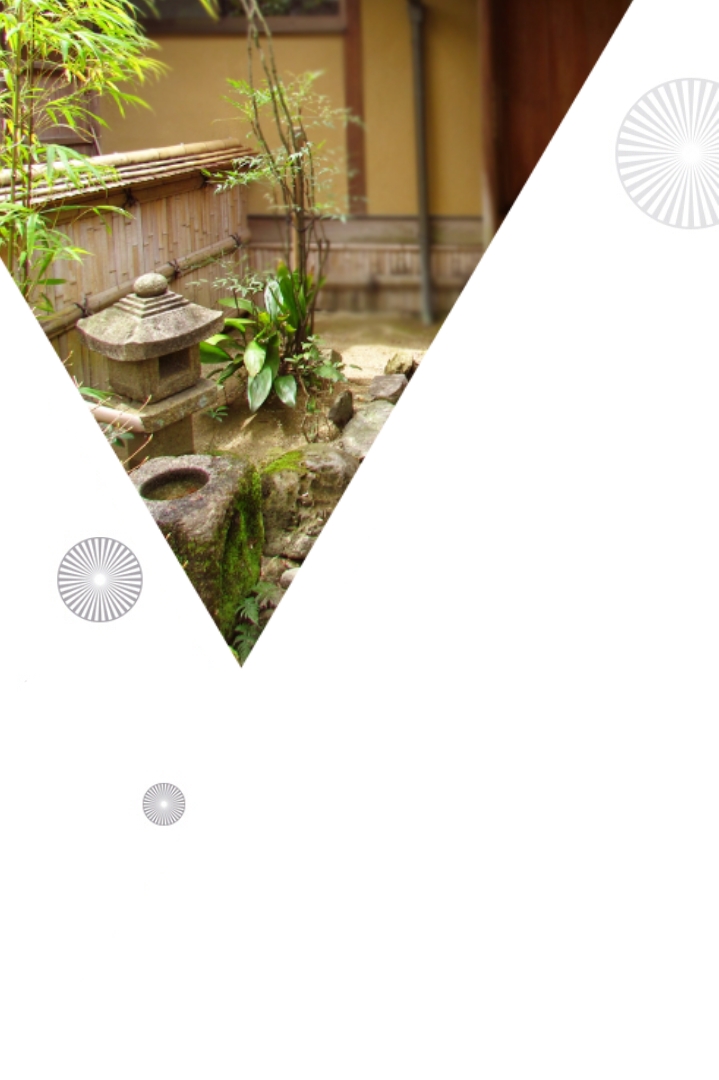 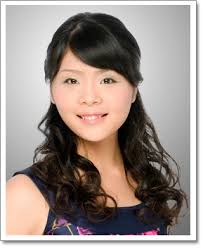 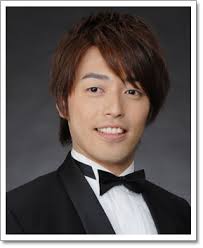 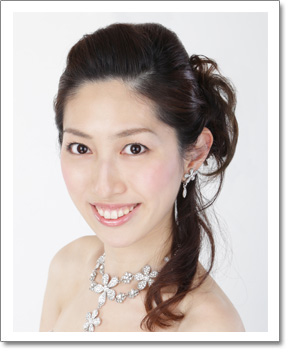 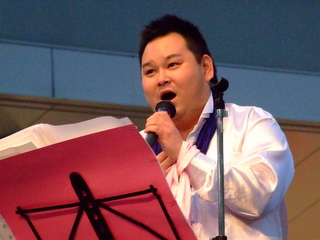 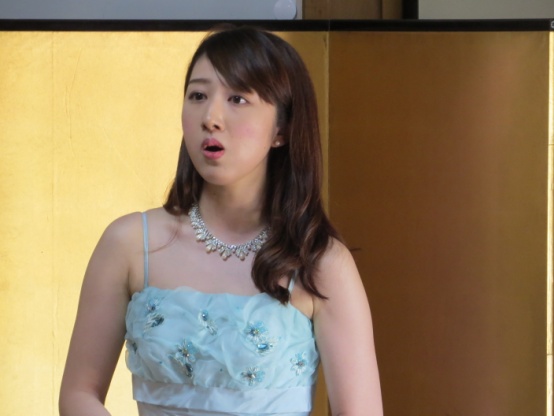 今回も昨年同様、オペラ歌手の方々にお越し頂きます。境内に響き渡る至極の歌声をぜひ聴きに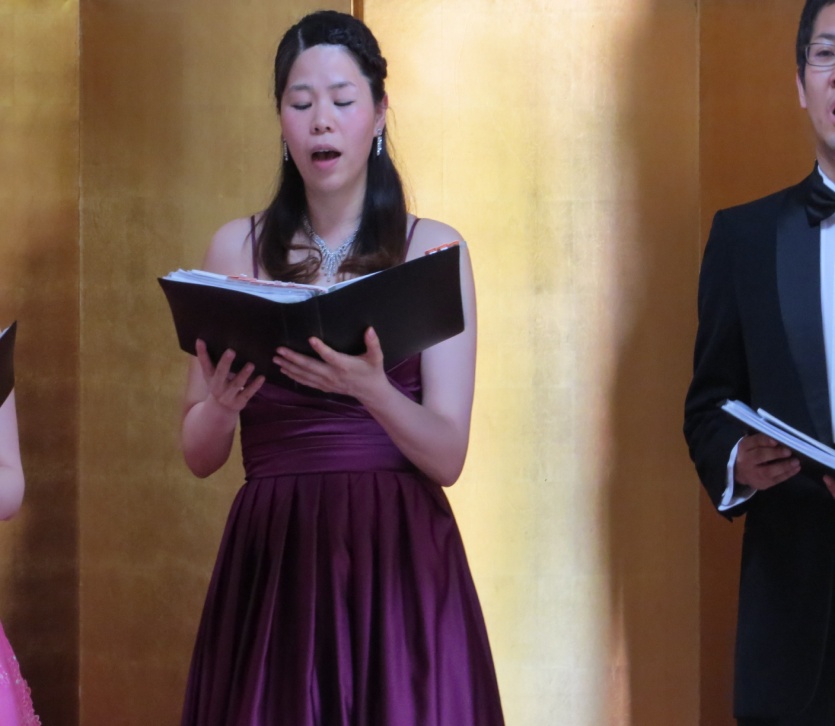 足をお運びください。　　　住職日時  平成2７年５月24日(日)　　 午後2時開場・午後2時半開演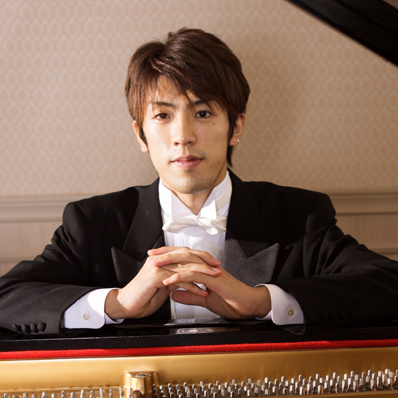 　　場所　洞光院本堂　　会費　募金箱にお気持ちを御願い致します。　　　　※当日、切り取り線から下の参加証をお持ち下さい。　　　　※当日イトーホール尾張旭の駐車場を善意にてお借りしています。主催：洞光院 月のうさぎ会／愛知県尾張旭市新居町山の田3219番地　TEL．0561(53)2437　　　協力：アソシア志友館---------------------------------------------------------------切---り---取---り---線--------------------------------------------------------------第６回　洞光院チャリティーコンサート参加証